LENGUA ESPAÑOLA IIIProfa. Mônica Ferreira MayrinkCompleta las tarjetas con los verbos de la lista.       DISFRUTAR       BENDECIR (2 x)       REGALAR       SER       CUMPLIR       ESTAR (2 x)       TENER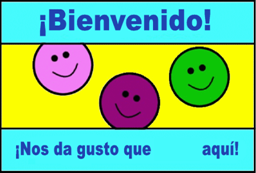 